Отчет Главы Угловского городского поселения  о результатах своей деятельности и о работе Администрации Угловского городского поселения за 2021 год.Добрый день уважаемые жители! Здравствуйте уважаемые гости! Я рад Вас приветствовать на ежегодном отчете о проделанной работе Главы и Администрации Угловского  городского поселения за 2021 год.Социально-экономическое положение городского поселения.Численность населения городского поселения официально зарегистрированных составила на 01 января 2022 года 3383 человека. За 2020 год численность населения уменьшилось на 61 человек.На территории поселения проживает: - граждан  трудоспособного возраста - 1879 чел.,  - участников Великой Отечественной войны  -1чел.,- детей от 0 до 15 – 457 чел.Территориальная целостность Угловского городского поселения за прошедший год не изменилась и включает в себя, как и прежде: пос. Угловка, ж.д. ст. Яблоновка и  39 сельских населённых пунктов.    Социальная инфраструктура городского поселения представлена    образовательными учреждениями: Муниципальное автономное общеобразовательное учреждение средняя общеобразовательная школа под руководством Петровой Натальи Анатольевны, где обучается 269 ученика. Учащиеся школы принимают активное участие в поселковых, районных, областных мероприятиях, являются призёрами различных конкурсов, за что огромное спасибо коллективу учителей.116 воспитанников, под четким руководством Захаровой Татьяной Юрьевны и Тихой Ирины Олеговны, посещают Муниципальное автономное дошкольное образовательное учреждение детский сад комбинированного вида п. Угловка и д. Озерки. Действует на территории поселка Угловка учреждение дополнительного образования детей детская музыкальная школа, руководителем филиала является Уланова Ольга Игоревна. На конец декабря 2021 года, в музыкальной школе было 38 обучающихся. Свой кругозор жители поселения могут пополнить в филиале «Окуловского библиотечного – информационного Центра». Так за 2021 год библиотеку посетило 952 человека, выдано 20046 экз. литературы, проведено 23 мероприятия для населения. Также сотрудниками библиотеки проводятся различные конкурсы, викторины для воспитанников детского сада п. Угловка. Активную работу в городском поселении проводит Совет Ветеранов во главе с председателем совета ветеранов Васютиной Ниной Ивановной. Без внимания никто не оставлен. Председатель совета с активом часто посещают пожилых людей, интересуются их жизнью, помогают решать проблемы. Активно участвовали в субботниках по благоустройству и массовых мероприятиях, проводимых на территории поселения.Население обслуживают 19 магазинов, и 2 магазина выездной торговли, действуют 4 парикмахерские, 1 баня, 1 автозаправочная станция ООО «Боровичская нефтебаза «Новгороднефтепродукт». Всё население Угловского городского поселения охвачено услугами связи, включающие в себя проводную и таксофонную связь, Интернет, обслуживают поселение филиал ОАО «Ростелеком», И.П. Давидкова М.Ц. На территории поселения действуют 2 почтовых отделения. Работают 4 почтальона. Услуги по банковским операциям оказывает филиал Сбербанка, где можно сделать все платежи и денежные операции. С 2019 года в здании Администрации Угловского городского поселения жителям поселения 8 раз в месяц предоставляются муниципальные и государственные услуги сотрудниками МФЦ. Также на территории Угловского городского поселения работает 6 лесоперерабатывающих предприятий занимающихся лесозаготовкой и распиловкой леса. Осуществляют свою деятельность ООО «Угловский комбинат бытовой химии», ООО «Валдайская косметика», ООО «Сил-Пласт», АО «Новхимсеть», ООО «МРАБ»,  ООО «Хлебозавод Рассвет»,ООО «ВЗМП-ВАЛДАЙ»,ООО  «Русь»,АО «УИК»Работа администрации городского поселенияОдним из основных направлений в работе администрации поселения в 2021 году было исполнение полномочий по вопросам местного значения в рамках реализации Федерального закона от 06.10.2003 г. № 131-ФЗ «Об общих принципах организации местного самоуправления в РФ»,  разработка и исполнение бюджета поселения. Конкретная цель работы администрации городского поселения заключалась в обеспечении жизнедеятельности, улучшении благосостояния населения, создании комфортных условий проживания граждан городского поселения. В рамках полномочий сформирована структура администрации Угловского городского поселения. В настоящее время должности муниципальной службы замещают 6 человек, 5  человек имеют высшее образование. За 2021 год администрацией Угловского городского поселения издано 1099  муниципальных акта в том числе:Принято – 915 постановление, 184 распоряженияЗарегистрировано входящих документов – 1776Исходящих документов – 2109Выдано справок гражданам по городскому поселению – 63 Администрацией ведется исполнение отдельных государственных полномочий: по предоставлению нотариальных действий   выдано 127 документов. Работа Собрания депутатов	Собрание депутатов городского поселения состоит из 10 депутатов избранных населением на пять лет.	За 2021 год проведено 14 заседаний Собрания депутатов Угловского городского поселения, принято 49 решений. Наиболее значимые решения:- принят основной финансовый документ – Бюджет городского поселения на 2022год  плановый период 2023 и 2024 годов;	Проведено 5 публичных слушаний (1 – по внесению изменений и дополнений в Устав, 1 – по исполнению бюджета за 2019 год, 1 – по утверждению бюджета на 2020 год и плановый период 2021 и 2022годов.	На каждом заседании депутатов обсуждаются общие проблемы поселения. Депутаты высказывают   пожелания, жалобы от населения. При совместной работе администрации поселения и представительного органа решаются текущие вопросы.  Работа с обращениями граждан В адрес администрации городского поселения в 2021 году обратилось 244 гражданина из них:- на личный прием главы поселения  –37 чел.- зарегистрировано 207 письменных обращений граждан.Обращения граждан в основном касались вопросов улучшения жилищных условий, ремонта жилых помещений, вопросов благоустройства, ремонта дорог, освещения улиц.Все обращения и заявления рассмотрены с должным вниманием, по ним принимались конкретные меры. В работе администрации очень важно добиться понимания и поддержки населения. А для этого люди должны знать, как работает администрация, какие видит пути решения поставленных задач. Именно поэтому, одним из важнейших направлений своей работы считаю укрепление связи с населением. Все поступающие замечания и предложения ставятся на контроль администрации, по ним даются поручения ответственным работникам и службам. Многие из них были решены положительно.Исполнение бюджета городского поселенияБюджетная политика в 2021 году в первую очередь была направлена на обеспечение сбалансированности бюджета Угловского городского поселения, укрепление доходной базы Угловского городского поселения за счет наращивания стабильных доходных источников и мобилизации в бюджет имеющихся резервов, прямое вовлечение населения в решение приоритетных социальных проблем местного уровня, недопущение образования просроченной кредиторской задолженности.Поитогам исполнения бюджета в 2021 году требования Бюджетного кодекса Российской Федерации в части предельных размеров дефицита и муниципального долга выполнены.Первоначально утвержденный решением Совета депутатов Угловского городского поселения от 23.12.2020 № 22 бюджет Угловского городского поселения на 2021год принят по доходам в сумме 21 256,500 тыс. рублей и расходам в сумме 21 256,500 тыс. рублей, прогнозируемый профицит/дефицит бюджета на 2021 год определён в сумме 0,00000 тыс. рублей.За 2021 год 5 раз вносились изменения в решение о бюджете. Уточненный объем бюджета городского поселения за 2021 год в редакции решения Совета депутатов Угловского городского поселения от 22.12.2021 № 62установлен по доходам в сумме 66 232,23020 тыс. рублей, по расходам в сумме 68 281,74736 тыс. рублей, прогнозируемый дефицит в сумме 2 049,51716 тыс. рублей.В целом исполнение по доходам составил 63083,16337 тыс. руб., что составляет 95,2% от утвержденных бюджетных назначений.По результатам 2021 года в бюджет поселения поступило 12 729,05585 тыс. рублей налоговых и неналоговых доходов.По сравнению с 2020 годом налоговые и неналоговые доходы увеличились на 4 718,54415 тыс. рублей, или на 27%.Основной удельный вес в их структуре занимают налоговые платежи. Их объем составил 9 789,74204 тыс. рублей, что на 409,55796 тыс. рублей или на 4% ниже уровня 2020 года.Источниками поступления налоговых доходов бюджета поселения являются:- налог на доходы физических лиц	                         - 3 802,53227 тыс. рублей;- акцизы                                                                        - 3 011,59205 тыс. рублей;- налог на имущество физических лиц                        - 722,18763 тыс. рублей;- земельный налог                                                       - 2 230,88009 тыс. рублей;- государственная пошлина                                                        - 18,05 тыс. рублей.В отчетном периоде снизились поступления земельного налога (-433,51991), налога на доходы физических лиц (-362,76773),наблюдается увеличение поступлений по акцизам на нефтепродукты (+367,69205), имуществу физических лиц (+10,08763), государственной пошлине (+4,45).Поступление неналоговых платежей в текущем году составило 2 939,31381тыс. рублей. По сравнению с 2020 годом поступление неналоговых доходов уменьшилось на 4 308,98619 тыс. руб. или 59,4%.Источниками неналоговых доходов являются доходы от использования имущества, находящегося в государственной и муниципальной собственности (аренда нежилых помещений и земельных участков – 2 416,96716 тыс. рублей), доходы от продажи материальных и нематериальных активов (продажа земельных участков – 295,47113 тыс. рублей, плата за увеличение площади земельных участков – 4,75607 тыс. рублей, прочие неналоговые доходы -199,87685 тыс. рублей), денежные взыскания (штрафы) – 22,24260 тыс. рублей.В бюджет поселения перечислено безвозмездных поступлений 50 354,10752 тыс. рублей, что на 38 247,30752 тыс. руб. больше, чем в 2020 году. Снижение поступлений дотации на выравнивание бюджетной обеспеченности составило 2 353,300 тыс. рублей. Рост поступлений по субвенциям составил 21,000 тыс. рублей, поступления субсидий увеличились на 35 316,50099 тыс. рублей.Исполнение по расходам составило 63 854,44109 тыс. руб., что составляет 93,5% от утвержденных бюджетных назначений.На финансирование расходов по оплате коммунальных услуг направлено 2 731,15579 тыс. рублей, из них расходы на оплату уличного освещения составили 2 196,44616 тыс. руб.На реализацию муниципальных программ в отчетном периоде предусмотрено 60 215,12955 тыс. рублей, из них:за счет средств федерального бюджета 813,345 тыс. рублей;за счет средств областного бюджета 13 296,93846 тыс. рублей;за счет средств бюджета поселения 11 113,12195 тыс. рублей;за счет средств фонда содействия реформированию ЖКХ 34 007,66514 тыс. рублей;за счет средств района984,05900 тыс. рублей.Освоение составило 55 873,63262 тыс. рублей.  Сфера закупок товаров, работ, услугВ целях рационального использования бюджетных средств, обеспечения их максимальной эффективности единой  комиссией по осуществлению закупок для нужд муниципального образования в соответствии с Федеральным законом от 05.04.2013 №44-ФЗ «О контрактной системе в сфере закупок товаров, работ, услуг для обеспечения государственных и муниципальных нужд», в 2021 году по итогам конкурентной процедуры – электронного аукциона заключено 20 муниципальных контрактов, на общую  сумму 68465,25555 тыс.руб. из них заключено контрактов с субъектами малого предпринимательства на сумму – 16194,56245 тыс.руб. Экономия составила по данным закупкам 1352,175 тыс.руб.Совокупный годовой объём закупок составил 76678,92064 тыс.руб., из них заключено контрактов :с единственным поставщиком до 600 тысяч рублей на сумму- 5803,90515 тыс.руб.монополистами (освещение, отопление, вода) на сумму –2409,75994 тыс.руб.Благоустройство.Одним из приоритетных направлений деятельности администрации городского поселения является благоустройство поселения. В последние годы решению данного вопроса уделяется большое внимание. Комплекс проводимых мероприятий, предусмотренных правилами благоустройства территории поселения по содержанию территории поселения, стал определенным результатом, что привело к повышению комфортности условий проживания граждан, поддержанию и улучшению санитарного состояния территории нашего муниципального образования.Администрацией в 2021 году проведено 8 проверок соблюдения правил благоустройства территории, составлено 5 протоколов о выявленных нарушениях. В 2022 году эта работа продолжится.С 2017 года, в Угловском городском поселении, реализуется муниципальная программа «Формирование современной городской среды на территории Угловского городского поселения на 2018-2024 годы». В рамках реализации указанной программы производится комплекс мероприятий, направленных на создание благоприятных, безопасных и комфортных условий жизни, культурного проведения досуга на территории Угловского городского поселения.Создание городской среды включает в себя проведение работ по благоустройству дворовых территорий и наиболее  посещаемых общественных территорийВ 2021 году реализован третий, завершающий этап благоустройства общественной территории «Сквера памяти воинам, погибшим в годы Великой отечественной войны» р.п. Угловка, ул. Кирова. Работы произведены на общую сумму – 1 211 тыс.рублей (Укладка тротуарной плитки на площадке – 239 кв.м, установка бортового камня – 595 шт., устройство дорожек и отсевов осадочных горных пород  - 54,2 куб,м). 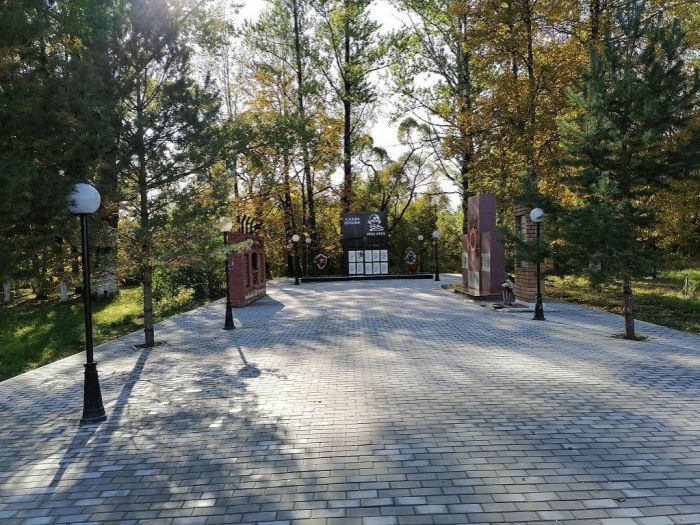 	Также, в 2021 году реализован первый этап благоустройства общественной территории «Пешеходная дорожка от ул. Советская д.24 до ул. Центральная д.9А» р.п. Угловка.Работы произведены на сумму – 349,1 тыс.рублей (Обустроено уличное освещение, установлено 14 фонарей). 	В рамках реализации муниципальной программы «Формирование современной городской среды на территории Угловского городского поселения на 2018-2024 годы» в 2021 году выполнены работы по благоустройству дворовой территории рп. Угловка, ул. Советская д.10.	Общий объем финансирования составил данного проекта составил 646,456 тыс.рублей, в том числе внебюджетные средства (вклад жителей) в размере 131,062 тыс.рублей.В рамках программы «Благоустройство территории Угловского городского поселения», в течение 2021 года, выполнены следующие мероприятия: - посадка цветов;- спиливание аварийных деревьев по адресу: ул. Центральная, д.12а;- техническое обслуживание сетей уличного освещения;- оплата потреблённой электрической энергии;- организация содержания мест захоронений (аккарицидная обработка, обслуживание территории, обустройство и восстановление воинских захоронений);- проведение субботников;- окос травы;- обработка борщевика Сосновского;- аккарицидная обработка мест массового пребывания людей;- установка элементов спортивного оборудования (огораживание спортивной площадки);- приобретение и установка детского спортивно-игрового комплекса.Автомобильные дороги В 2021 году в рамках исполнения муниципальной программы «Строительство, реконструкция, капитальный ремонт, ремонт и содержание автомобильных дорог общего пользования местного значения на территории Угловского городского поселения на 2017-2023 годы»  и  сформированного муниципального дорожного фонда Угловского городского поселения освоено 14 млн. 868 тыс. 273 руб. 35 коп., в том числе за счет субсидии из областного бюджета на формирование муниципальных дорожных фондов в отношении автомобильных дорог общего пользования местного значения – 11 миллионов 308 тысяч  337 рублей  50 копеек.В реестре муниципальной собственности Угловского городского поселения числятся 88 автомобильных дорог. Общая протяженность автомобильных дорог общего пользования местного значения в границах населенных пунктов Угловского городского поселения составляет 80,7 км. На все дороги зарегистрировано право собственности. В 2021 году произведен ремонт автомобильных дорог общего пользования местного значения с асфальтовым покрытием общей площадью 3866 кв. м. на общую сумму 4 миллиона  120 тысяч 795 рублей 31 копейка:отремонтированы участки на 3 автомобильных дорогах:- 207 кв.м. - автомобильная дорога, обеспечивающая проезд к территории прилегающей к многоквартирному дому, находящемуся вне границ земельного участка, на котором расположен данный дом ул.Советская. д.10, р.п.Угловка;- 1215 кв.м. участок автомобильной дороги - ул. Погрузная, р.п.Угловка;- 2188 кв.м. участок автомобильной дорога – д.Озерки и 256 кв.м. участок дороги – д.Озерки вдоль дома № 7 (отремонтированы в рамках регионального приоритетного проекта «Дорога к дому»).Проведен строительный контроль ремонта участков автомобильных дорог - ул.Погрузная р.п.Угловка и д.Озерки на сумму 52 тысячи 930 рублей.Проведена реконструкция автомобильной дороги – ул.Безымянная, р.п.Угловка на сумму 7 миллионов 891 тысяча 250 рублей, из которых 7 миллионов 812 тысяч 337 рублей 50 копеек – областная субсидия).Произведен ремонт автомобильных дорог со щебеночным и грунтовым покрытием: в р.п.Угловка ул. 1-я Восточная, ул. 2-я Восточная, ул.Социалистическая, ул.Победы, ул.Набережная, ул. 1 Мая, ул.Новая, ст.Селище на средства местного бюджета на сумму 951 тысяча 206 рублей 62 копейки.В зимнее время года была проведена расчистка дорожного полотна улиц от снега на сумму 1 миллион 639 тысяч 342 рубля 22 копейки.Разработка сметных расчетов стоимости работ, экспертиза проектов сметных расчетов стоимости работ выполнены на сумму 57 тысяч 285 рублей.В целом расходы в рамках сформированного муниципального дорожного фонда Угловского городского поселения составили 14 млн. 868 тыс. 273 руб. 35 коп..Пожарная безопасностьОрганизованы и проведены  19 собраний в 2021году, в том числе в целях   с  информированием о мерах пожарной безопасности и действиях в случае возникновения пожара, а также о принятых Администрацией Угловского городского поселения правовых актах по вопросам обеспечения пожарной безопасности.Проведен осмотр  бесхозных жилых и административных зданий на предмет соблюдения требований пожарной безопасности, приняты меры по устранению выявленных нарушений.Проверена и поддерживается постоянная телефонная связь (мобильная связь) со всеми населенными пунктами для своевременного вызова пожарной машины. Проинструктировано  877человек. Выдано населению 758 памяток по пожарной безопасности.Выполнены работы по  опашке населенных пунктов Угловского городского поселения. Работы проведены в  11 населенных пунктах д.д.Б.Крестовая, Рассвет, Пабережье, Березовка, Стегново, Заручевье, Селище, Иногоща, Горушка,  Колосово, Шуя, Озерки. Протяженность опашки 18 км. Израсходованы средства  в размере 33300 рублей. Приобретены: пожарный гидрант стоимостью 8500руб и установлен в д.Березовка, указатели «Пожарный водоём» на сумму 2250 руб. и «Пожарный гидрант» на сумму 3150руб и установлены на территории р.п.Угловка, д.Березовка, п.Первомайский, д.Озерки, д.Селище.       Организована очистка территории  поселения от горючего мусора, проведены субботники по благоустройству территории вокруг жилых домов, территории предприятий и учреждений.      В зимнее время на территории Угловского городского поселения содержались незамерзающие проруби на пожарных водоемах. (Израсходовано 4355,00 рублей)Произведена чистка пожарных водоемов п.Угловка на ул.Горная, ул.Восточная, ул.Московская 10а,29а, 47в, ул.Ленина 2а . отремонтирована  крышка колодца для пожаротушения на ул.Известковая 7. Выполнен подъезды к пожарным водоёмам на ул.Кирова 46а, ул.Восточная 28А, ул.1Мая 28а.Архитектурно-градостроительная деятельность В 2021 году  введено в эксплуатацию 5 индивидуальных жилых домов, общей площадью – 441 кв.м. Увеличена площадь 1 индивидуального жилого дома в процессе реконструкции на 25 кв.м. Разработаны и выданы 7 градостроительных планов  на земельные участки под строительство.      Выдано:- 1 разрешение на строительство;-1 разрешение на ввод объекта в эксплуатацию (введено в эксплуатацию производственно-складское здание № 2, по адресу: д. Березовка, д. 75а, строение 2, общей площадью 1440 м.кв.);- 19 уведомлений (согласно законодательству) о начале и об окончании строительства индивидуальных жилых домов;- 3 уведомления о начале реконструкции индивидуальных жилых домов; - 1 уведомление об окончании реконструкции индивидуального жилого дома.Земельный контроль.           Проведены плановые мероприятия по земельному контролю:- проверено 15 земельных участка (категория земель – земли сельскохозяйственного назначения) общей площадью 749523 кв.м. –75  га) – нарушений не выявлено;- проверено 6 земельных участков (категория земель- земли населенных пунктов) общей площадью – 7857 кв.м. – 0,8 га); на 3 участках выявлены  нарушения требований действующего законодательства (общей площадью 4686  кв.м.).         По итогам проверки вынесено 3  предписания «Об устранении нарушений земельного законодательства».Земля         В 2021 году  продолжалась работа по оформлению и регистрации прав на земельные участки в муниципальную собственность:  зарегистрировано- 42 земельных участка, общей площадью  4 443 303кв.м.      Продан с торгов 1 земельный участок площадью –  4999 кв.м.  на сумму – 93 231, 35 руб.Проведено 19 аукционов на право заключения договоров аренды земельных участков. По итогам аукционов заключено 19 договоров аренды земельных участков на общую площадь  80 400 кв.м, на общую сумму 249 629,45  руб.Предоставлено в аренду без аукционов 27 земельных участков, площадью 219294 кв.м., на сумму     24 191,78 руб., из них – 17 договоров с физическими лицами и 10 договоров с юридическими лицами.Заключено  15 договоров купли-продажи  земельных  участков  в собственность за плату  общей площадью – 17216  кв.м., на сумму – 303899,37 руб. Из них поступило в бюджет Угловского городского поселения -224 981,54 руб.Заключено 7 соглашений об увеличении площадей земельных участков в результате перераспределений земель, государственная собственность на которые не разграничена. Увеличена площадь 7 частных участков на 7576 кв.м., на общую сумму 240241,74 руб. Из них поступило в бюджет Угловского городского поселения 120120,87 руб.     Всего по итогам 2021 года в бюджет Угловского городского поселения поступило: по доходам от аренды земли – 1 799 434,20 руб.; доходы от продажи земли – 4 317 562,80 руб.ПЕРЕСЕЛЕНИЕ В 2018 году началась подготовка региональной  адресной программы «Переселение граждан, проживающих на территории Новгородской области, из аварийного жилищного фонда в 2019-2025 годах».  На территории Угловского городского поселения участвуют 11 многоквартирных домов, общей площадью 3517 к.м. в которых проживает 119 чел.В 2021 году Администрацией Угловского городского поселения был выполнен в полном объеме этап переселения на 2021-2022 года, в результате проведенной работы было закуплено 14 квартир у застройщика, по итогам переселено 14 семей в количестве 25 человек и закрыт вопрос с 728,9 кв.м. аварийного жилого фонда.Муниципальное  имущество Заключено 14 договоров социального найма жилого помещения, в т.ч. 12 договор заключено при переселении граждан из аварийного жилищного фонда, т.е. переданы в пользование гражданам 12 жилых помещений (12 квартир) общей площадью 675,9 кв.м.Заключено 6 договоров о передаче жилого помещения в собственность граждан (приватизация), т.е. безвозмездно переданы в собственность граждан 6 жилых помещений (6 квартир) общей площадью 294,7 кв.м.Две семьи признаны и поставлены на учет в качестве нуждающихся в жилых помещениях по категории малоимущих. Сняты с очереди – 4 семьи, 3 из которых - по причине предоставления жилых помещений. Первичный воинский учетВ администрации Угловского городского поселения ведется первичный воинский учет военнообязанных граждан пребывающих в запасе, а также граждан, подлежащих призыву на военную службу в Вооруженные силы Российской Федерации. В 2021 году на воинском учете состояло 668 человек, в том числе 32 призывника, 8 офицеров запаса и 628 человек среднего состава. В рядах Российской армии служат 12 человек. На учете в администрации стоят 8 организаций, находящихся на территории Угловского городского поселения, в которых ведется воинский учет.Культура Досуг на территории Угловского городского поселения организует Угловский межпоселенческий дом культуры. При доме культуры работают кружки по направлениям: народно-прикладное творчество, спортивные кружки, творческие (танцевальный, вокальный). За 2021 год работниками Угловского МДК при поддержке Администрации были проведены различные мероприятия: театрализованные представления, концертные  программы к праздникам - празднование Нового года, Масленица. В общем количестве на территории дома культуры  было проведено 451 мероприятие, в которых приняли участие 27057 человек в разной возрастной категории.  Инициатором мероприятий является руководитель досугового учреждения Данилова Надежда Евгеньевна, а помогает ей поддерживать настроение населения ее творческий коллектив. Моногород В настоящее время в ТОСЭР «Угловка» осуществляют деятельность три резидента:Общество с ограниченной ответственностью «Валдайская косметика» с инвестиционным проектом: «Реконструкция завода по производству парфюмерно-косметической продукции». Реализация проекта за период 2018-2021 год позволила создать 82  новых рабочих места и 143,1 млн. рублей инвестиций. (По соглашению об осуществлении деятельности должны были создать 44 рабочих места и 47,8 млн.руб. инвестиций.).Общество с ограниченной ответственностью «Сил-Пласт» с инвестиционным проектом «Организация производства пластиковой тары». Реализация проекта за период 2019-2021 год позволила создать 18  новых рабочих места и 2,9 млн. рублей инвестиций. (По соглашению об осуществлении деятельности должны были создать 16 рабочих мест и 2,54 млн.руб. инвестиций.)25 марта 2020 года Акционерное Общество «Новхимсеть» с инвестиционным проектом «Строительство завода по производству этилацетата». Реализация проекта за период 2020-2021 год позволила создать 75  новых рабочих места и 188,2 млн. рублей инвестиций. (По соглашению об осуществлении деятельности должны были создать 68 рабочих мест и 120,6 млн.руб. инвестиций.)Проблема по привлечению резидентов в ТОР Угловка  - необходимо расширение перечня ОКВЭД, так как юридические лица, обращающиеся в Угловку за присвоением статуса резидента, не входят в перечень ОКВЭД, утвержденный постановлением Правительства Российской Федерации  от 16 марта 2018 года     № 275 «О создании  территории опережающего социально-экономического развития  Угловка». Основными проблемами развития моногородов остаются:низкий уровень доходов населения моногорода;демографические и миграционные проблемы - отток трудоспособного населения;высокая степень износа инженерной и социальной инфраструктуры;отсутствие газификации.Решением проблем является приток инвесторов на территорию Угловского поселения.Несмотря на сложные экономические условия, мы приложим все усилия для стопроцентного выполнения всех поставленных перед нами задач, ведь все они – это путь к дальнейшему развитию Угловского городского поселения.В заключении своего выступления, хочу выразить слова искренней благодарности и признательности всем коллегам – работникам администрации, депутатскому корпусу, всем руководителям и трудовым коллективам предприятий и учреждений поселка, общественным организациям. Деятельность местной власти – это практически всё, чем окружён человек, мы рядом с людьми, и мы самые доступные и близкие. Спасибо всем вам, за то, что понимаете нас, помогаете в работе, даете дельные советы, указываете на ошибки, принимаете участие в жизни поселения. Уверен, совместно мы сможем с успехом довести задуманное до конца.Благодарю за доверие и внимание!